Projekt CE-Spaces4All programu Interreg CENTRAL EUROPE 2021-2027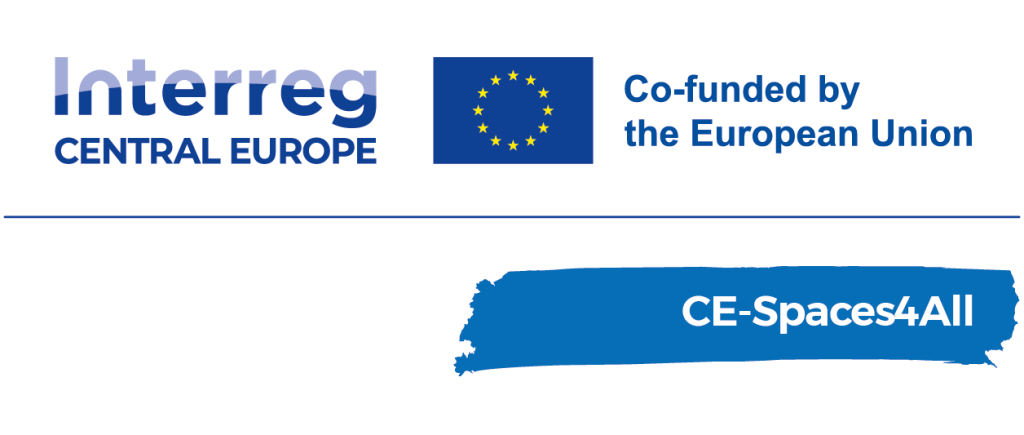 CZEPA je jedním z partnerů v projektu “Místa dostupná všem” (CE-Spaces4All). Projekt je zaměřen na zvyšování dostupnosti turistiky pro lidi se zdravotním postižením. V rámci projektu proběhne mapování bariér ve 3 pilotních oblastech v centrální Evropě. V České republice se projekt zaměří na přeshraniční oblast zahrnující Národní park Podyjí na české i rakouské straně, města Znojmo a Retz a navazující mikulovskou oblast až k Lednicko-Valtickému areálu. V rámci projektu bude vytvořena aplikace mapující bariéry v dostupnosti turistickyých atrakcí v regionu. V další části projektu budou navrženy konkrétní kroky k odstranění těchto bariér. Nová aplikace bude moci být využita institucemi veřejné správy, místních samospráv a organizacemi cestovního ruchu při plánování dostupné turistiky. Fungování této aplikace bude následně ověřováno v rámci pilotních území. V České republice území zpracuje CENIA ve spolupráci s CZEPA a rakouskými partnery z univerzity BOKU a region Wienviertel.Doba realizace: březen 2023 – únor 2026Vedoucí projektu: Slovinský geodetický institutDalší partneři:                         National Council of Disability, Organizations of SloveniaDevelopment Centre Murska SobotaUniversity of Natural Resources and Life Sciences, ViennaWeinviertel Tourismus GmbHTourism Board of Međimurje CountyPublic Institution for the Development of Međimurje County REDEACENIACzech paraplegic associationZala County Self-GovernmentRzeszow Regional Development AgencyEuropean Disability ForumCelkový rozpočet projektu: 2,65 mil € (z 80% kofinancován z programu Interreg CENTRAL EUROPE 2021-2027)Kontakt:
Marie Scott (scott@czepa.cz); Alena Jancikova (jancikova@czepa.cz) 